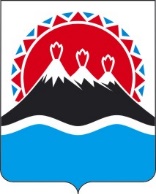 П О С Т А Н О В Л Е Н И ЕПРАВИТЕЛЬСТВАКАМЧАТСКОГО КРАЯВ соответствии с Законом Российской Федерации от 21.02.1992 № 2395-1 «О недрах», Законом Камчатского края от 19.09.2008 № 127 «Об отдельных вопросах в сфере регулирования отношений недропользования в Камчатском крае»ПРАВИТЕЛЬСТВО ПОСТАНОВЛЯЕТ:Внести в постановление Правительства Камчатского края от 10.07.2009 № 276-П «Об образовании Комиссии по недропользованию Камчатского края и утверждении Положения о ней» следующие изменения:преамбулу изложить в следующей редакции:«В целях реализации статьи 10.1, статьи 33.1 Закона Российской Федерации от 21.02.1992 № 2395-1 «О недрах», статьи 4 Закона Камчатского края от 19.09.2008 № 127 «Об отдельных вопросах в сфере регулирования отношений недропользования в Камчатском крае»ПРАВИТЕЛЬСТВО ПОСТАНОВЛЯЕТ:»;постановляющую часть изложить в следующей редакции:«1. 	Образовать Комиссию по недропользованию Камчатского края.2. 	Утвердить положение о Комиссии по недропользованию Камчатского края согласно приложению к настоящему постановлению.3.	Настоящее постановление вступает в силу через 10 дней после дня его официального опубликования.»;приложение 2 изложить в редакции согласно приложению 1 к настоящему постановлению. Настоящее постановление вступает в силу после дня его официального опубликования.«Приложение к постановлению Правительства Камчатского края 
от 10.07.2009 № 276-ППоложение о Комиссии по недропользованию Камчатского края1. Общие положенияНастоящее Положение определяет общий порядок организации и деятельности, основные задачи и права Комиссии по недропользованию Камчатского края (далее - Комиссия).Комиссия формируется в соответствии с Законом Камчатского края от 19.09.2008 № 127 «Об отдельных вопросах в сфере регулирования отношений недропользования в Камчатском крае».Комиссия в своей деятельности руководствуется Конституцией Российской Федерации, Законом Российской Федерации от 21.02.1992 № 2395-1 «О недрах» и иными законами и нормативными правовыми актами Российской Федерации, законами и иными нормативными правовыми актами Камчатского края, а также настоящим Положением. Состав Комиссии утверждается распоряжением Правительства Камчатского края.2. Основные задачи и права КомиссииОсновной задачей Комиссии является рассмотрение вопросов:о предоставлении права пользования участком недр по согласованию с федеральным органом управления государственным фондом недр или его территориальным органом для сбора минералогических, палеонтологических и других геологических коллекционных материалов;о предоставлении права пользования участком недр местного значения для строительства и эксплуатации подземных сооружений местного и регионального значения, не связанных с добычей полезных ископаемых;о предоставлении права пользования участком недр местного значения, содержащим месторождение общераспространенных полезных ископаемых и включенным в перечень участков недр местного значения, утвержденный Министерством природных ресурсов и экологии Камчатского края, для разведки и добычи общераспространенных полезных ископаемых открытого месторождения при установлении факта его открытия пользователем недр, проводившим работы по геологическому изучению такого участка недр в целях поисков и оценки месторождений общераспространенных полезных ископаемых, за исключением проведения указанных работ в соответствии с государственным контрактом;о предоставлении права краткосрочного (сроком до одного года) пользования участком недр местного значения для осуществления юридическим лицом (оператором) деятельности на участке недр местного значения, право пользования которым досрочно прекращено;о предоставлении права пользования участком недр местного значения, включенным в перечень участков недр местного значения, утвержденный Министерством природных ресурсов и экологии Камчатского края, для его геологического изучения в целях поисков и оценки месторождений общераспространенных полезных ископаемых;о предоставлении права пользования участком недр местного значения для геологического изучения в целях поисков и оценки подземных вод, для разведки и добычи подземных вод или для геологического изучения в целях поисков и оценки подземных вод, их разведки и добычи;о предоставлении права пользования участком недр местного значения для добычи подземных вод, используемых для целей питьевого и хозяйственно-бытового водоснабжения или технического водоснабжения садоводческих некоммерческих товариществ и (или) огороднических некоммерческих товариществ;о предоставлении права пользования участком недр местного значения для разведки и добычи общераспространенных полезных ископаемых, необходимых для целей выполнения работ по строительству, реконструкции, капитальному ремонту, ремонту и содержанию автомобильных дорог общего пользования, осуществляемых на основании гражданско-правовых договоров на выполнение указанных работ, заключенных в соответствии с Федеральным законом от 5 апреля 2013 года № 44-ФЗ «О контрактной системе в сфере закупок товаров, работ, услуг для обеспечения государственных и муниципальных нужд» или Федеральным законом от 18 июля 2011 года № 223-ФЗ «О закупках товаров, работ, услуг отдельными видами юридических лиц", концессионных соглашений в отношении объектов, предусмотренных пунктом 1 части 1 статьи 4 Федерального закона от 21 июля 2005 года № 115-ФЗ «О концессионных соглашениях», соглашений о государственно-частном партнерстве, соглашений о муниципально-частном партнерстве в отношении объектов, предусмотренных пунктом 1 части 1 статьи 7 Федерального закона от 13 июля 2015 года № 224-ФЗ «О государственно-частном партнерстве, муниципально-частном партнерстве в Российской Федерации и внесении изменений в отдельные законодательные акты Российской Федерации»;об установлении факта открытия месторождения общераспространенных полезных ископаемых;об изменении границ участков недр местного значения, предоставленных в пользование.Комиссия в целях выполнения возложенной на нее задачи:рассматривает заявки о предоставлении права пользования участками недр местного значения без проведения аукционов и прилагаемые к ним документы по основаниям, установленным пунктами 1 - 8 части 5 настоящего раздела;устанавливает факт открытия месторождения общераспространенных полезных ископаемых.рассматривает заявки об изменении границ участков недр местного значения, предоставленных в пользование.3. Организация работы Комиссии Заседания Комиссии проводятся по мере поступления в Министерство природных ресурсов и экологии Камчатского края заявок о предоставлении права пользования участками недр местного значения без проведения аукциона или заявок об изменении границ участков недр местного значения, предоставленных в пользование. Решение о созыве Комиссии принимается председателем Комиссии, а в случае его отсутствия, заместителем председателя Комиссии. Заседания Комиссии проходят под руководством председателя Комиссии, а в случае его отсутствия, заседания проводит заместитель председателя Комиссии. Решения Комиссии принимаются большинством голосов членов Комиссии, участвующих в заседании, при условии, что в заседании принимают участие не менее половины от общего числа ее членов. При равенстве голосов голос председательствующего на заседании Комиссии является решающим. Решение Комиссии в течение пяти рабочих дней с даты заседания оформляется протоколом заседания Комиссии, который подписывается всеми членами Комиссии.  Члены Комиссии, не согласные с принятым решением, письменно мотивируют свою позицию, которая прилагается к подписанному протоколу заседания Комиссии. Протокол заседания Комиссии в течение пяти рабочих дней с даты заседания размещается на официальном сайте Правительства Камчатского края в сети «Интернет» на странице Министерства природных ресурсов и экологии Камчатского края.  Организационную работу по подготовке заседаний Комиссии осуществляет ее секретарь. Председатель Комиссии, а при его отсутствии заместитель председателя Комиссии:руководит деятельностью Комиссии и несет персональную ответственность за выполнение возложенных на нее задач;утверждает регламент подготовки и представления материалов на заседание Комиссии;назначает дату проведения заседания Комиссии и ведет заседание;дает поручения членам Комиссии по реализации ее задач. 	Секретарь Комиссии:формирует повестку дня заседания Комиссии;организует заседание Комиссии;ведет учет поступивших материалов;вносит предложения о приглашении соответствующих специалистов на заседание Комиссии.оформляет протокол заседания Комиссии и обеспечивает его размещение на официальном сайте Правительства Камчатского края в сети «Интернет» на странице Министерства природных ресурсов и экологии Камчатского края.».[Дата регистрации] № [Номер документа]г. Петропавловск-КамчатскийО внесении  изменений в постановление Правительства Камчатского края от 10.07.2009 № 276-П «Об образовании Комиссии по недропользованию Камчатского края и утверждении Положения о ней»Председатель Правительства Камчатского края[горизонтальный штамп подписи 1]Е.А. ЧекинПриложение к постановлениюПриложение к постановлениюПриложение к постановлениюПравительства Камчатского краяПравительства Камчатского краяПравительства Камчатского краяот[REGDATESTAMP]№